Муниципальное автономное учреждение дополнительного образования «Дом детского творчества «Дар»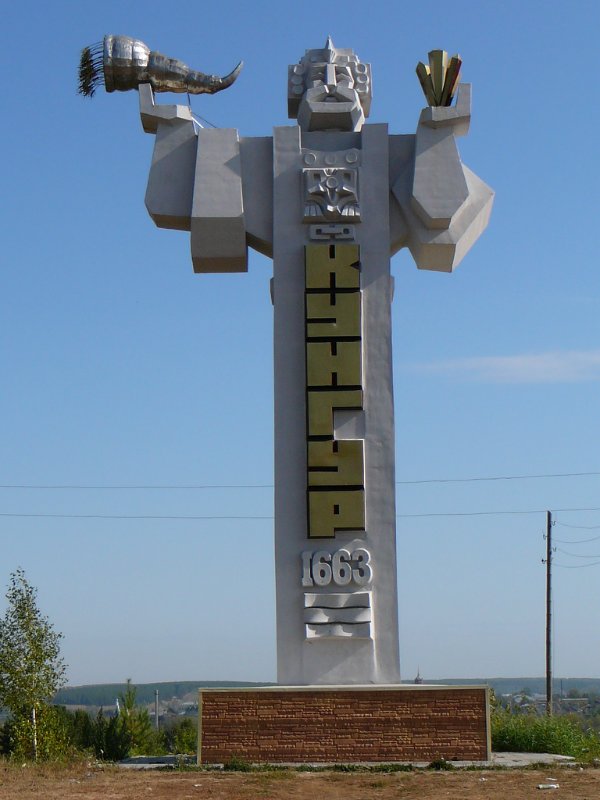 г. КунгурББК 74.200.58К 83
К 83 Подружись с краеведением. Сборник материалов по организации краеведческой деятельности с учащимися.– Кунгур, 2016. – 28с.РЕДАКЦИОННАЯ КОЛЛЕГИЯ:Кабанова В.В., Мехрякова Н.В.В сборнике представлен опыт реализации образовательных программ «Родные просторы» краеведческой направленности, а также многообразие краеведческих игр, используемых в образовательном процессе: в проведении занятий, конкурсов, праздников, влияющих на воспитание детей, любящих и знающих историю родного города Кунгура и Пермского края. Материалы сборника во многом способствуют решению задач в организации совместной деятельности детей и взрослых в освоении историко-краеведческих знаний.Сборник выпущен по итогам реализации программы дополнительного образования.Материалы сборника предназначены для использования педагогами дополнительного образования по краеведению, педагогами - организаторами и воспитателями лагерей с дневным пребыванием детей.	Печатается по решению методического совета МАУДО «ДДТ «Дар». © Коллектив авторов, 2016©Управление образования администрации города Кунгура, 2016© МАУДО «ДДТ «Дар», 2016. ВведениеКраеведческие игры направлены на развитие познавательной активности, самостоятельности, положительного отношения к познанию истории города Кунгура. Широкое использование различных познавательных игр существенно повышают интерес учащихся к образовательной деятельности по краеведению.Задача дополнительного образования - создать условия для социальной адаптации учащихся через систему краеведческой деятельности.Исходным условием становления личности является возросший интерес детей к проблеме изучения родного края, своим корням, а также возрождение духовности, культуры, национального самосознания.Занятия краеведением дают возможность глубже познать свои культурные ценности, лучше узнать свой родной край.Базовым этапом формирования любви к родному городу является накопление детьми социального опыта жизни в своем городе, усвоение принятых норм поведения, приобщение к миру культуры.Использование краеведческих игр на занятиях активируют мыслительную деятельность учащихся, позволяют разнообразить содержание занятий, вносит в преподавание конкретность и убедительность на основе деятельного и наглядного постижения учебного материала.Краеведческие игры, активно используемые на занятиях, помогают детям проявить свои лучшие качества, оживляют восприятие материала учащимися. Многие исторические и памятные места города Кунгура используются педагогами для проведения обзорных экскурсий, краеведческих квестов, игр и конкурсов краеведческой тематики. Мероприятия любой формы развивают интеллектуальные умения учащихся, умение анализировать, сравнивать, обобщать, сопереживать, делать собственные выводы, способствуют получению новых знаний.Проведение краеведческих игр на занятиях обогащает личность учащегося, способствует развитию ее разносторонности, гармоничности, целостности. Они способствуют становлению правильных мировоззренческих позиций, побуждений учащихся, формированию у них стремления равняться на идеалы, положительные примеры служения Родине, а также сопричастности к судьбе Отечества. Цель работы: обобщение и распространение педагогического и методического опыта, применения краеведческих игр, как наиболее эффективной формы, применяемой на занятиях краеведением.Задачи:сохранять память о главных событиях и исторических страницах нашейРодины, локальных войнах современности; обогащать знания учащихся о героическом прошлом своего народа, страны; вызвать интерес к прошлому и настоящему своего родного края, Отечества; воспитывать у учащихся чувства глубокого патриотизма, веру в людей, готовность встать на защиту мира, защищать свою Родину.Краеведческие игры«Путешествие по родному городу»Цель игры: формирование более полного представления учащихся об истории родного города, о егопамятниках и замечательных людях. Путешествие по родному городу проводится очно. В ходе путешествия дети могут убедиться, в каком интересном месте они живут. Задача путешествия: получить более полное представление о городе, в котором живут. Путешествие проводится в два этапа. Первый этап - пешее путешествие по улицам города, историческим и памятным местам, архитектурным памятникам и музеям. Команды выполняют маршрутные листы путешествий. На доске появляется карта города с обозначением мест, куда дети направятся в путешествие. Путешествуя по историческим и памятным местам, дети составляют рассказы о том, что они увидели.После этого проводится 2 этап путешествия - заключительный. Все учащиеся собираются вместе. На доске - карта города, выставка фотографий, рисунков детей, открыток с видами города. Дети рассказывают об итогах своих путешествий. Дети рассказывают об истории города, о его современной жизни, о замечательных людях, чьими именами названы улицы города и площади.«Тридцать три буквы алфавита»Цель игры: формирование навыков детей в составлении устного рассказа о Кунгуре, пополнение словарного запаса учащихся.Учащимся предлагается задание по составлению рассказа об истории города Кунгура с использованием 33 букв алфавита. Например, а был великий город древний единственно живым, знатным и красивым. Люди мирные на огромных просторах расселились. Славными традициями, фамилиями хорошими ценны. Чудеса. Шум. Эх, юдоль ясная! Краеведческая викторинаЦель: формирование чувства любви к своей малой родине, городу, в котором вырос и живешь.Радушная хозяйка проведет гостей по подземным кладовым и познакомит со своими богатствами. Дети, будьте готовы к испытаниям и вопросам, которые Хозяйка припасла для вас, но помните о награде.	Вопросы краеведческого сектора:Перечислите улицы Перми, названные в честь писателей.Почему Пермь и Кама так названы?Перечислите детские библиотеки Перми.Когда пошел первый трамвай в Перми? Его маршрут?Какой районный центр Пермского края носит имя русского художника-баталиста?Конкурс «Природа родного края»Цель: формирование чувства любви к своей малой родине, селу, в котором вырос и живешь.На столе лежат вперемешку карточки с названием животных, птиц, растений.Детям нужно выбрать только те карточки, на которых изображены животные и птицы, которые водятся в Кунгурском районе.Конкурс «Где эта улица, где этот дом»Цель: формирование чувства любви к своей малой родине, городу, в котором вырос и живешь.Вопросы:Какая улица в городе самая длинная?Какие улицы названы в честь знаменитых людей?Есть ли у нас улицы с названиями частей света? Какие? Назовите, какие предприятия, учреждения, организации есть в городе?Игра «Узнай объект по описанию».Цель: Формирование углубленных знаний учащихся об архитектурных объектах г. Кунгура. в конце 19 века вдоль улицы от берега реки Ирень находились усадьбы, принадлежавшие семье купцов - мануфактуристов Ковалевых. Глава семейства снискал славу общественного деятеля. Внушительный полукаменный особняк в стиле историзма сохранился до наших дней. Сейчас в каменном купеческом особняке  находится редакция газеты «Искра» и другие учреждения и магазины. На фасаде здания 7 октября 2005 года была установлена мемориальная доска, гласящая о том, что здесь работал фотохудожник Раиф Абляшев. Ответ: Особняк купца Ковалева.В 1780г. на территории этой площади была возведена деревянная «в клетки рубленая» деревянная крепость - кунгурский кремль. Здесь же находилась и деревянная церковь Параскевы Пятницы. В 1700 году рядом с ней было выделено место для возведения каменного Благовещенского собора. К концу 18 века облик площади существенно изменился. Из - за ветхости разобраны стены кунгурского кремля. На месте снесенной церкви Параскевы Пятницы возведен Богоявленский собор. Затем на площади появился комплекс гостиного двора, памятник защитникам города от пугачевцев. Назовите современное название площади. Ответ: Соборная площадь.Этот памятник связан с именем известного атамана Ермака. По одной из легенд, первыми жителями кунгурских земель считаются Ермаковы воины, приплывшие сюда по реке Сылва. Так же этот памятник в виде ладьи указывает и на другие страницы истории города. В 1858 году английский подданный П.В.Гакс основал в Кунгуре большой пароходостроительный завод. На его верфях была построена большая часть всего камского буксирного флота. Автор проекта – кунгуряк А.Ж.. Назиров, архитектор и дизайнер. Памятник был изготовлен мастерами кооператива “Былина” в1989–1990 годах из металла, мрамора и кирпича.Ответ: Памятник «Никитка-летун».Конкурс «Соответствие»Цель: углубление краеведческих знаний учащихся в области установления соответствия в названиях улиц города Кунгура.Установите соответствие: старинное название – современное название улиц Кунгура.Установите соответствие между названием и объектомФОК 	Тихвинский Парикмахерская	«Черемушки»Магазин	«Искра»Газета	«Улыбка» Храм	ЛенинаУлица 	«Синий кит» РебусыЦель: формирование более полного представления учащихся об истории родного города, Пермского края. От слова «гамак» нужно взять 5, 4, 3, 2 буквы. Получится название реки в Пермском крае.Ответ: Кама.От слова «сирень» нужно убрать букву «с», получится название реки в городе Кунгуре.Ответ: Ирень.Глиняных дел мастераВ городе Кунгуре с давних времен славится гончарное производство. Распутай клубок, и ты узнаешь, как зовется мастер, работающий с глиной.Огонь                           чашка                                         горшокКраеведческие кубикиЦель: Развитие логического мышления учащихся при составлении кубиков с портретами кунгурских купцов.На каждой стороне кубика находится часть портрета одного из кунгурских купцов. Вам нужно собрать кубики и составить один из портретов кунгурских купцов.Дидактическая игра по краеведению «Город будущего»Цель: воспитание внимательного отношения к родному городу, воспитание чувства гордости за него; развитие речи, фантазии.Игровая задача: придумать город будущего, построить его.Оборудование: карточки с буквами К, У, Н, Г, У, Р.Предлагается помечтать, представить, каким будет город Кунгур через 50, 100 и даже 200 лет.К.- культурная столица Урала;У. - уникальное место для паломничества;Н. - город новостроек;Г. - город - миллионер;У. - уютный туристический городок;Р. - бурно развивающийся; 	Затем к придуманным словам учащимися подбираются антонимы, нужно описать город таким, каким он должен стать.Краеведческая игра «Мой город»Цель: определить исторические памятники, памятники природы и их месторасположение, дать их описание.Оборудование: карта города. Карточки с изображением памятников и других достопримечательностей.Ход игры: в игре принимают участие 4-5 учащихся. На столе раскладывается карта-схема города. Дети получают карточки с описанием, положив их «рубашками» вверх.Творческая игра «Семейная история»В семье, как правило, не обходится без проблем и сложностей, но при этом каждый ребенок хотел бы гордиться своей семьей. Поддержите это желание детей и предоставьте им возможность рассказать о своей семье что-нибудь хорошее.Для подготовки к этой игре дайте детям задание—принести на следующее занятие такой предмет, который уже давно хранится в их семье и является ее гордостью. Чем этот предмет старее, тем лучше. Это может быть фотография дедушки или бабушки, прадедушки или прабабушки, книга, передаваемая из поколения в поколение, старинный документ или награда.Попросите детей обсудить с родителями, что именно стоит принести, чтобы показать, чем гордятся их семьи. Если этот предмет слишком большой или слишком ценный, то дети могут просто нарисовать его и принести на занятие этот рисунок. Важно, чтобы дети обсудили с родителями, почему этот предмет достоин уважения, какую память несет он в себе, сколько лет ему, что с ним происходило. Дети должны принести семейную реликвию в непрозрачном пакете или сумке и до начала урока никому не сообщать, что это такое.Инструкция: Сядьте, пожалуйста, в один общий круг. Сегодня мы поговорим о наших семьях. Семья состоит не только из нас и наших родителей, но из наших бабушек и прадедов. Именно им мы должны быть благодарны за свое существование на этой земле, именно они дали нам многое из того, что наполняет нашу жизнь смыслом и дает нам надежный багаж жизненного опыта и знаний. Поставьте свои пакеты перед собой на пол. Поочереди каждый из вас должен продемонстрировать принесенный с собой предмет и рассказать о нем. Кто хотел бы начать?Помогите некоторым детям, задавая им наводящие вопросы. При этом важно сделать так, чтобы для всех остальных учеников рассказ был понятным и интересным. Проследите, чтобы в первую очередь обсуждались сильные стороны семьи рассказчика. Вопросы: Узнал ли ты при подготовке этой игры что-нибудь новое о своей семье? Кем из своих предков ты больше всего гордишься? О ком ты хотел бы побольше узнать?Ярмарочные забавы Ярмарка – ежегодные торги, в которых участвует большое количество продавцов и покупателей. Представьте себя лихими ярмарочными купцами.Попробуйте сказать скороговорку:Три дроворуба на трех дворах дрова рубят;Маляр Шурик мешал сурик;Ткач ткет ткани на шапку Тане.А сейчас попробуйте разрекламировать:Старые стоптанные ботинки;Пустой стержень от шариковой ручки;Засохший фломастер;Палочку от эскимо.Изобразите на асфальте или бумаге товар, который может заинтересовать: Ребенка;Бабушку;Повара;Спортсмена;5 балов за активное участие во всех конкурсах, интерес и желание работать на станции.Пословицы и поговорки коми-пермяцкого народаЗадание: Дети, перед вами таблица, в левой части которой расположены поговорки коми-пермяцкого народа. Вам нужно решить, какие русские пословицы соответствуют коми - пермяцким поговоркам:Памятники и малые архитектурные формы г. КунгураДети, перед вами таблица с названиями памятников и скульптурных композиций города Кунгура. Вам нужно написать адрес расположения краеведческого объекта и дать полное описание скульптурной композиции.Работа со слайдом «Герб Пермского Края»Почему фон герба Пермского края-красного цвета? Ответ: потому что наш край входит в состав России.Символом чего является серебристый медведь? Ответ: символом богатства.Что олицетворяет книга на спине - Евангелие? Ответ: обозначает нашу веру-христианство.Теперь в ходе практической работы вам нужно обвести на цветной бумаге контур герба.Вырезать его и приклеить.Составить аппликацию.Конкурс «Атака веером»Цель: сформирование  интереса к прошлому, будущему города на основе получения дополнительных исторических данных;Ведущий задает вопросы командам. Время на ответ 5 секунд.Сколько рек в нашем городе? Ответ: Сылва, Ирень, Шаква.Расстояние от Кунгура до Перми Ответ: Назовите местную газету Ответ: «Искра»Назовите главную площадь в городе Ответ: Соборная.Как перевести название реки Сылва Ответ: талая вода.Назовите дату первого основания города Ответ: 1648 год.Наш земляк, участник Великой Отечественной войны, дважды Герой Советского Союза?Ответ: Сивков Григорий Флегонтович.Как называется пустота в горных породах, в которую можно проникнуть?Ответ: пещера.Что расположено в настоящее время в здании бывшего Дома воеводы? Ответ: краеведческий музей.Когда вышел первый номер газеты «Искра»? Ответ: 15 октября 1921 года.Ранее улица называлась Киттарская. Сейчас это какая улица? Ответ: улица Карла Маркса.Как переводится название реки Ирень?Ответ: жесткая вода.Конкурс «Исторический выбор»Стоит он не в роще, не в поле, Не там, где он выиграл бой.Стоит он на вечном приколеНа площади на городской.Он шел через топи и рекиИ видел он смерть не одну.И здесь он поставлен навеки, Чтоб мы не забыли войну!О каком памятнике идет речь? В честь какого события и где он установлен?Ответ: (Танк – 34 на площади Соборной, в честь 40-летия Победы).«Город старинный, худо выстроен. На площади перед забором 20 пушек чугунных на лафетах, из коих 3 годных…Промысел кунгурский кожевенный и сапожный, хлебный, разный заморский мелочный товар, но мало лавки открываются по понедельникам в базар».Кто автор этих строк и чему посвятил он эти строку? Ответ: А.Н.Радищев «Записки путешествия Сибирь», посвящены Кунгуру. Он был в нашем городе в 1796 году по пути в сибирскую ссылку)В городе Кунгуре на площади Соборной по проекту архитектора       Вознесенского в начале 19 века построили  памятник. Что это за памятник? Ответ: (Памятник защитникам города Кунгура от пугачевских войск, 1839г.Кто передал в дар Кунгуру свою лучшую библиотеку, положившую основание открытию общественной библиотеки в нашем городе? Что вы знаете об этом человеке?Ответ: Кирилл Тимофеевич Хлебников - известный ученый, исследователь, директор Русско-Американской компании.Назовите основные товары, которыми торговали кунгурские купцы? Ответ: кожа, хлеб, чай, сало, яйцо, пух.Назовите фамилию героя гражданской войны, командующего 4-й Уральской дивизии, штаб которой находился в Кунгуре. Ответ: Василий Константинович Блюхер.Когда у города появился первый герб и что он собою представлял? Ответ:1737 год, городу дан свой герб: «В голубом роге изобилия с сыплющимися из него колосьями хлеба». В каком году построена первая железная дорога? Ответ: 1909 год.Как раньше называлась главная улица города улица Ленина?Ответ: Успенская.Что вы знаете о Малом Гостином дворе? Ответ: «Грибушинский корпус» впоследствии получил название «Малый Гостиный двор». Корпус был разделен на 12 лавок. Каждая лавка имела отдельный вход, увенчанный железным зонтом.Спроектировал здание архитектор Н. Воскресенский. Длина здания 54, , ширина – 6,85м, толщина стен – . (Технический паспорт на здание Малого Гостиного двора (ул. Гоголя, 38) Кунгур БТИ, 1980Однако 100 лет назад здание выглядело иначе, чем в наши дни. Со стороны главного фасада на изящные колонны, сгруппированные попарно, опирались навесы, защищавшие покупателей от капризов уральской погоды.Здание служило для торговли чаем, сахаром, бакалеей, другими товарами. Подвалы использовались под склады.Лавки сдавались в аренду частным лицам сроком на 3 года с уплатой 100 рублей за лавку в год.Грибушин ревностно следил за состоянием дел в лавках. Заботился он и о сохранности здания. Для этой цели купец поместил в Кунгурский общественный, Фоминых, банк 500 рублей на ремонт корпуса лавок.Сегодня Малый Гостиный двор передан в ведение Кунгурского краеведческого музея. В 1986 году это здание решением Пермского облисполкома от 15 мая за № 108 объявлено памятником архитектуры.Викторина «Золотые купола»Цель: формирование более полного представления учащихся об истории родного города, о его храмах и памятниках.Название храма, в стенах которого располагается детская спортивная школа. Ответ: Успенский.Храм Кунгура, который постоянно действует со дня его основания с 1804 года.Ответ: Всехсвятский. Название собора, который стал первым монументальным каменным зданием Кунгура.Ответ: Благовещенский собор.Храм, главной святыней которого является чудотворная икона Тихвинской Богоматери, сохранившаяся со времен женского монастыря? Ответ: Тихвинский.Храм, строительство которого велось на средства кунгурских купцов-кожевенников братьев Пономаревых  и в честь которого главная площадь Кунгура называется Соборной? Ответ: Богоявленский собор.Церковь, являющаяся своеобразным памятником, поставленным на могиле купца первой гильдии А.С.Губкина его внуком и наследником? Ответ: Никольская церковь.Краеведческая игра «Кунгур Купеческий»Назовите купца 1 гильдии и почетного гражданина города Кунгура, который считался крупнейшим чаеторговцем в России?Варианты ответов: Хлебников, Губкин, Грибушин.В обычае у городских купцов была самая щедрая благотворительность. На пожертвования одного из купцов были построены и содержались Елизаветинская рукодельная школа для девочек (педучилище) и Техническое училище (автотранспортный техникум). Кто построил и содержал на свои средства эти два заведения?Варианты ответов: Кузнецов, Губкин, Грибушин.Более 1000 книг, коллекцию географических карт и картин завещал Кунгуру отпрыск одного из старейших купеческих родов, правитель конторы Российско-Американской компании. Назовите имя, фамилию человека.Варианты ответов: Хлебников, Грибушин, Губкин.«Архитектура Кунгура»Посмотрите на фотографии и скажите, что на ней изображено. За правильный ответ - один балл.«Верхние торговые ряды».Преображенская церковь (1781)Тихвинская церковь.(1884)Церковь Всех Святых.(1847)Сиропитальный дом Грибушина.Никольская церковь.(1874-1917)Церковь Всех Святых.(1847)Елизаветинская рукодельная школа.Упражнение «Рассказ из заголовков»Цель: Развитие дивергентного мышления учащихся. Инструкция: Возьмите одну газету. Просмотрите заголовки. Это задание надо сделать, используя лишь один выпуск. Ваша задача – составить вместе как можно больше заголовков, чтобы получился рассказ о городе Кунгуре. Этот рассказ должен иметь смысл. Если вам приходится заполнять пробелы выдуманными словами, то ваш рассказ не совсем удался. Обратите внимание, сколько таких заголовков вы можете  использовать для составления рассказа. Чем больше заголовков, чем длиннее рассказ, тем большего успеха вы добились. Вырезав заголовки, вы можете составить из них различные комбинации. У вас могут получиться непохожие рассказы. Вы можете выполнить вариант задания, взяв картинку (фотографию) из газеты и подобрав к ней заголовок. Это может быть любой заголовок, кроме “родного” (того, который действительно соответствует этой картинке). Ваша комбинация может быть как серьезной, так и шуточной (постарайтесь по возможности получить шуточную комбинацию). Вы можете собирать серию картинок и заголовков, а затем пробовать составлять из них различные комбинации «Кунгур купеческий», «Архитектура Кунгура», «Кунгурские редкости» и т.д. При этом тренируются ваше восприятие, воображение и способность находить альтернативы. Упражнение «Кунгур в фамилиях»«Хранитель Кунгурской пещеры»?Ответ: Хлебников Кирилл Тимофеевич.Фамилия первого городского архитектора? Ответ: Воскресенский Николай Архипович. Наш земляк. Военный летчик-штурмовик. Ему дважды присвоена высшая награда Героя Советского Союза?Ответ: Сивков Григорий Флегонтович.Игра «Памятники природы Кунгурского районаЦель: формирование краеведческих знаний учащихся о геологических памятниках Кунгура.СВЕДЕНИЯ ОБ АВТОРАХКабанова Валентина Владимировна - методист МАУДО «ДДТ «Дар»;Мехрякова Наталия Владимировна – педагог дополнительного образования МАУДО «ДДТ «Дар»;Сборник краеведческих игрПодружись с краеведениемПод редакцией:В.В. Кабановой, Н.В. МехряковойПодписано в печать 06.06.2016 Формат 60х90х1/16Печать на ризографе. Набор компьютерный. Усл. печ. л., Тираж 50 экз. МАУДО «ДДТ «Дар»617470 Пермский край, ул. К. Маркса,19Тел./факс (34271) 3-22-78, тел. (34271) 3-22-85__________________________________________________________________ Отпечатано в ООО «Кунгурская типография»617470 Пермский край, г. Кунгур, ул. Криулинская, 7Тел. (34271) 2-77-94 Новое название улицСтарое название улицКарла МарксаКиттарскаяГагаринаМининская Свободы Предтеченская ГоголяОстрожнаяСтепана РазинаЯковлевская ЛенинаУспенская Попкова Тюфяевская Матросская Хлебниковская Детская Фроловская Уральская Преображенская Ильина Малокожевенная Свердлова Антоновская Ситникова Сылвенская Октябрьская Никольская Мамонтова Заозерная Советская Благовещенская Труда Александровская Гребнева Оршульевская Бочкарева Марьинская Пугачева Шавкуновская гончарПеред вами коми - пермяцкие пословицы и поговоркиВам нужно дать русские пословицы и поговорки, которые по смыслу соответствуют коми - пермяцкимГде живём, там и нужныГде родился, там и пригодилсяГлаза боятся, а ноги идутГлаза боятся, а руки делаютДважды подумай, один раз скажиСемь раз отмерь, один раз отрежьКто в рощу, кто в лесКто в лес, кто по дроваЛапоть сапогу не параГусь свинье не товарищНе глиняный, не размокнешьНе сахарный, не растаешьПо коню и сбруяПо Сеньке и шапкаНазвание скульптурной композицииАдрес расположенияДайте описание памятника«Кунгур»На въезде в город со стороны ПермиПамятник установлен при въезде в Кунгур со стороны Пермского тракта. Авторы проекта В.Н. Каданцев и А.П. Веснин. Скульптурная композиция изображена в виде старого мастера, который держит в одной руке рог изобилия (такой же, как на гербе города), а в другой – сталагмит, символ Ледяной пещеры. На скульптуре изображена голова медведя – символ Пермского края и три волны – три реки, которые протекают в Кунгуре: Сылва, Ирень и Шаква. В марте-июне 2010 года была проведена реставрация памятника “Кунгур-Мастеровой”Памятник первопроходцам Кунгурского края (.)Набережная реки Сылва, улица К. МарксаЭтот памятник связан с именем известного атамана Ермака. По одной из легенд, первыми жителями кунгурских земель считаются Ермаковы воины, приплывшие сюда по реке Сылва. Так же этот памятник в виде ладьи указывает и на другие страницы истории города. В 1858 году английский подданный П.В.Гакс основал в Кунгуре большой пароходостроительный завод. На его верфях была построена большая часть всего камского буксирного флота. Автор проекта – кунгуряк А.Ж.. Назиров, архитектор и дизайнер. Памятник был изготовлен мастерами кооператива “Былина” в 1989–1990 годах из металла, мрамора и кирпича.Обелиск в честь защитников Кунгура от войск Е.И. Пугачева (.)город Кунгур, Соборная площадь.
Памятник регионального значения.Через 100 лет после изгнания пугачевских войск из Кунгура Городская Дума вынесла решение о создании памятника в честь этого события. Проект обелиска был составлен в 1873–1874 годах кунгурским городовым архитектором Н.А. Воскресенским и утвержден в Петербурге императором Александром II. Большую часть денег на возведение памятника пожертвовал кунгурский купец и общественный деятель Я.А. Колпаков. Памятник выполнен из серого екатеринбургского мрамора в 1876–1893 годах. В 1923 году обелиск был переименован и стал посвящен крестьянам, которые вели борьбу против крепостного права. В 1996–2000 годах памятнику был возвращен первоначальный вид с исторической надписью «Благодарные потомки – храбрым предкам».Памятник-танк, посвященный Уральскому добровольческому танковому корпусу (13 мая .)город Кунгур, площадь Победы.Установлен в память о кунгуряках, воевавших в составе Уральского добровольческого танкового корпуса. Торжественное открытие произошло 13 мая 1983 года. В сентябре 2003 года возле памятника была установлена стела с фамилиями кунгуряков-танкистов, в сентябре 2005 года – стела с фамилиями орденоносцев. Вместе с легендарным танком «Т-34» они составляют Мемориал воинской Славы. Сейчас около памятника-танка идут работы по благоустройству площади Победы.Памятник почетному гражданину города Кунгур А.С. Губкину (2007)город Кунгур, сквер краеведческого музеяПамятник купцу-меценату установлен в парке возле здания краеведческого музея. Памятник на гранитном пьедестале высотой  изготовлен московскими специалистами из чугуна. Идея установки скульптуры зародилась еще в 1915 году, когда Кунгур собирался отмечать столетие со дня рождения знаменитого купца-чаеторговца. Однако из-за нехватки средств от проекта пришлось отказаться. Работу над памятником возобновили в 2006 году. Авторы проекта – пермский скульптор Николай Николаевич Хромов и архитектор Алексей Николаевич Шипигузов.26 сентября состоялось торжественное открытие памятного знака К.Т.Хлебникову. Наименование памятника природыНеобходимо дать статус, категорию и профиль памятников природы Кунгурского районаБайдарашкиГеологический памятник природыЕрмакГеологический памятник природыКунгурский борИсторико-природный охраняемый комплексПоваренное озероГеологический памятник природыПредуральеЛандшафтный заказникСпасская гораИсторико-природный комплексДядя камень (Краюха)Ландшафтный памятник природыБольшая Мечкинская пещераГеологический памятник природы